Chai Na Pol AkaraSupaset’s Livability Criteria1. Which are your top livability criteria?My top livability criteria are: Housing, Climate, Safety, Environment and Health Care. 2. Why do we live where we live?A Part of Bangkok 2016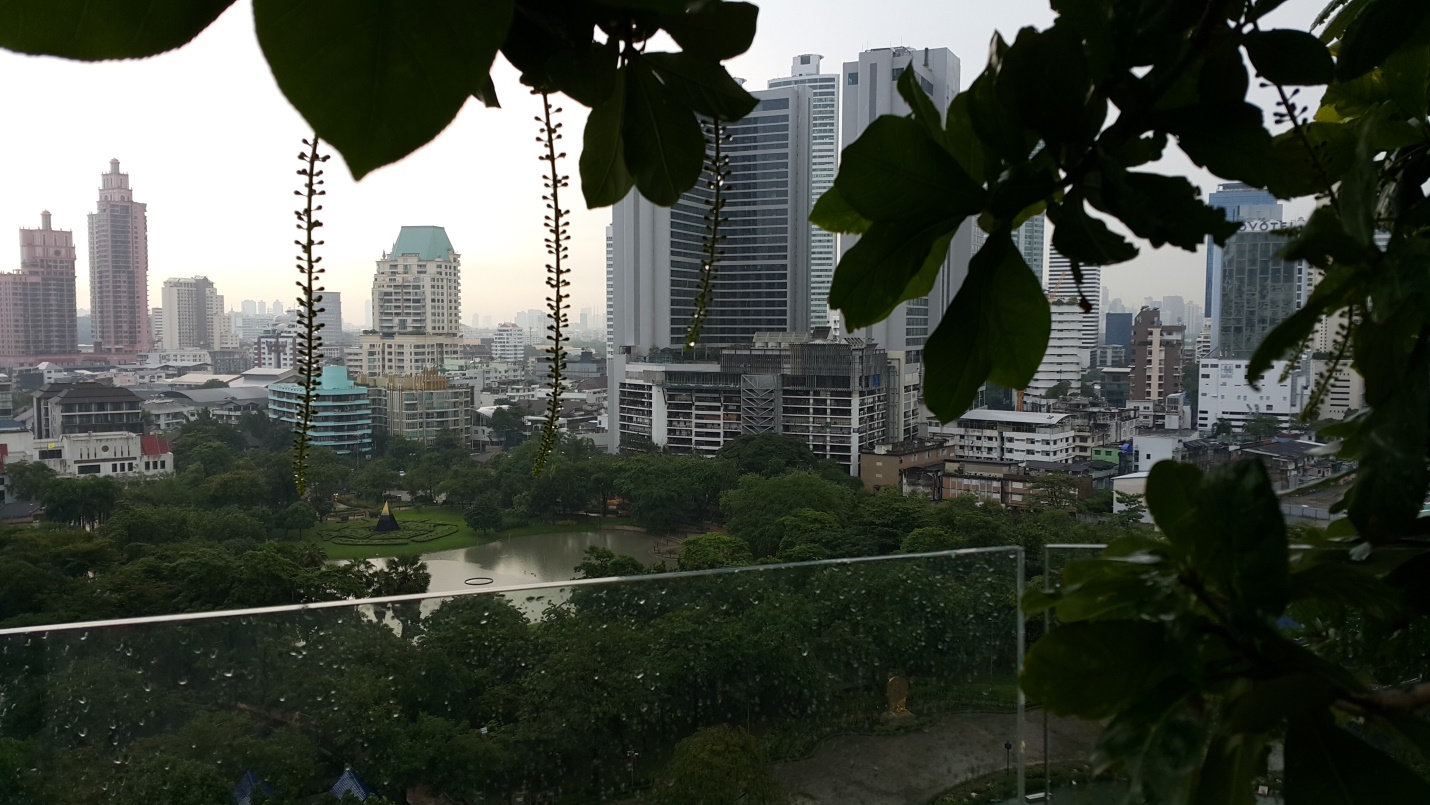 I live in Bangkok Thailand, because 1) It is my hometown 2) It is nice 3) It contains what life needs 4) It’s lifestyle is affordable 5) I feel familiar with all components.3. To what extend does your own place of residence fulfill your ideal livability criteria?Livability Score of My ResidenceIn General   70Housing    80Climate    50Safety   80Environment    70Health Care   704. What would you change?Climate and environment are what should be immediate improved. More green garden and more air flow management should be applied throughout the city.  5. Why do we move?If it is possible, I would like to move to:1 Samroiyod Thailand, for the reasons:It has clean air.It contains good environment, sea, mountain, next to convenient city Hua Hin.Optimum price for such a valueNice neighborhood, low crime rateBeautiful contourSingapore, for the reasons:It’s neat and cleanWell SystematizedSimilar culture and living styleSafeAffordableZurich, for the reasons:It’s installed in my memory. Once I have been in Switzerland, I have fallen in love with her nature, people, system and spiritual sense.Medium densityGood environmentPeacefulHeaven for meditation